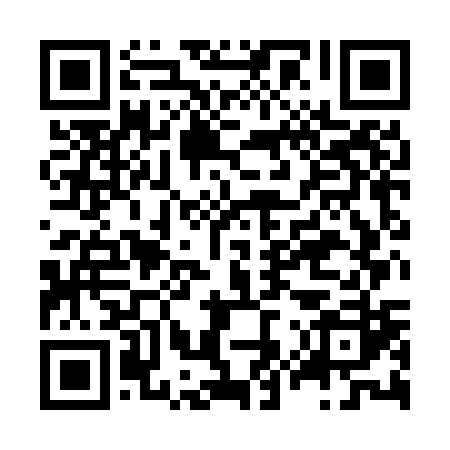 Prayer times for Mirante do Paranapanema, BrazilWed 1 May 2024 - Fri 31 May 2024High Latitude Method: NonePrayer Calculation Method: Muslim World LeagueAsar Calculation Method: ShafiPrayer times provided by https://www.salahtimes.comDateDayFajrSunriseDhuhrAsrMaghribIsha1Wed5:306:4712:253:386:027:142Thu5:316:4712:253:386:027:143Fri5:316:4712:243:376:017:134Sat5:316:4812:243:376:017:135Sun5:326:4812:243:376:007:126Mon5:326:4912:243:365:597:127Tue5:326:4912:243:365:597:118Wed5:336:5012:243:355:587:119Thu5:336:5012:243:355:587:1010Fri5:336:5012:243:355:577:1011Sat5:346:5112:243:345:577:1012Sun5:346:5112:243:345:567:0913Mon5:346:5212:243:345:567:0914Tue5:356:5212:243:335:567:0915Wed5:356:5312:243:335:557:0816Thu5:356:5312:243:335:557:0817Fri5:366:5412:243:325:547:0818Sat5:366:5412:243:325:547:0719Sun5:366:5412:243:325:547:0720Mon5:376:5512:243:325:537:0721Tue5:376:5512:243:315:537:0722Wed5:376:5612:243:315:537:0723Thu5:386:5612:243:315:537:0624Fri5:386:5712:253:315:527:0625Sat5:386:5712:253:315:527:0626Sun5:396:5712:253:315:527:0627Mon5:396:5812:253:315:527:0628Tue5:396:5812:253:305:527:0629Wed5:406:5912:253:305:517:0630Thu5:406:5912:253:305:517:0631Fri5:407:0012:253:305:517:06